Name: 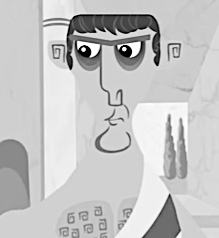 GirlBothBoy